Warszawa, dnia 27.03.2024  r.Zaproszenie do złożenia wyceny w celu oszacowania orientacyjnej wartości zamówieniaCentrum Informatyki Resortu Finansów zaprasza Wykonawców do złożenia wyceny w celu oszacowania orientacyjnej wartości zamówienia na: „Wzmocnienie nośności stropu pod serwerownię w budynku Ministerstwa Finansów przy ul. Świętokrzyskiej 12 w Warszawie”.Opis przedmiotu zamówienia, zakres i warunki świadczenia:Przedmiotem zamówienia jest Wzmocnienie nośności stropu pod serwerownię. Wzmocnienie należy wykonać zgodnie z załączonym opisem projektu wraz z rysunkami, które stanowi załącznik nr 2.  Składanie wyceny:Wycenę należy sporządzić w języku polskim.Do przygotowania wyceny zaleca się wykorzystanie Formularza wyceny, którego wzór stanowi Załącznik nr 1 do niniejszego Zaproszenia.Wycenę należy przesłać w formie elektronicznej w terminie do 03.04.2024 r. na adres e-mail: pawel.michalewski@mf.gov.pl Wykonawcom nie przysługuje zwrot poniesionych kosztów związanych z przygotowaniem wyceny i jej złożeniem. Zamawiający nie pokrywa kosztów związanych ze złożeniem wyceny.Wykaz załączników:Załącznik nr 1 – Formularz wyceny.Załącznik nr 2 – opis projektu i rysunki.KLAUZULA INFORMACYJNA:Zgodnie z art. 13 ust. 1 i 2 rozporządzenia Parlamentu Europejskiego i Rady (UE) 2016/679 z dnia 27 kwietnia 2016 r. w sprawie ochrony osób fizycznych w związku z przetwarzaniem danych osobowych i w sprawie swobodnego przepływu takich danych oraz uchylenia dyrektywy 95/46/WE (ogólne rozporządzenie o ochronie danych) (Dz. Urz. UE L 119 z 04.05.2016, str. 1), dalej „RODO", informuję, że:administratorem Państwa danych osobowych jest Centrum Informatyki Resortu Finansów; ul. Samorządowa 1, 26-601 Radom;kontakt do inspektora danych osobowych w Centrum Informatyki Resortu Finansów: Krzysztof Piórkowski; kontakt email: iod.cirf@mf.gov.pl;Państwa dane osobowe przetwarzane będą na podstawie art. 6 ust. 1 lit. c RODO w celu związanym z postępowaniem o udzielenie zamówienia publicznego;odbiorcami Państwa danych osobowych będą osoby lub podmioty, którym udostępniona zostanie dokumentacja postępowania w oparciu o art. 18 oraz art. 74 ustawy z dnia 11 września 2019 r. – Prawo zamówień publicznych (t.j. Dz. U. z 2023 r. poz. 1605ze zm.), dalej „ustawa Pzp"; z uwagi na możliwość realizacji zamówienia przez jednostki organizacyjne podległe i nadzorowane przez Ministra Finansów odbiorcą Pani/Pana danych osobowych mogą być te jednostki, w szczególności Ministerstwo Finansów, Krajowa Administracja Skarbowa, Izby Administracji Skarbowej, Krajowa Szkoła Skarbowości. Informację o  przetwarzaniu danych osobowych przez jednostki organizacyjne podległe i nadzorowane przez Ministra Finansów znajdzie Pan/Pani na stronie internetowej właściwej jednostki;Państwa dane osobowe będą przechowywane, zgodnie z art. 78 ustawy Pzp, przez okres 4 lat od dnia zakończenia postępowania o udzielenie zamówienia publicznego, a jeżeli czas trwania umowy przekracza 4 lata, okres przechowywania obejmuje cały czas trwania umowy;obowiązek podania przez Państwa danych osobowych bezpośrednio Państwa dotyczących jest wymogiem ustawowym określonym w przepisach ustawy Pzp, związanym z udziałem w postępowaniu o udzielenie zamówienia publicznego; konsekwencje niepodania określonych danych wynikają z ustawy Pzp; w odniesieniu do Państwa danych osobowych decyzje nie będą podejmowane w sposób zautomatyzowany, stosowanie do art. 22 RODO;posiadają Państwo:na podstawie art. 15 RODO prawo dostępu do danych osobowych Państwa dotyczących;na podstawie art. 16 RODO prawo do sprostowania Państwa danych osobowych;na podstawie art. 18 RODO prawo żądania od administratora ograniczenia przetwarzania danych osobowych z zastrzeżeniem przypadków, o których mowa w art. 18 ust. 2 RODO; prawo do wniesienia skargi do Prezesa Urzędu Ochrony Danych Osobowych, gdy uznają Państwo, że przetwarzanie Państwa danych osobowych narusza przepisy RODO;nie przysługuje Państwu:w związku z art. 17 ust. 3 lit. b, d lub e RODO prawo do usunięcia danych osobowych;prawo do przenoszenia danych osobowych, o którym mowa w art. 20 RODO;na podstawie art. 21 RODO prawo sprzeciwu, wobec przetwarzania danych osobowych, Wydział Utrzymania Obiektów Przetwarzania Danych 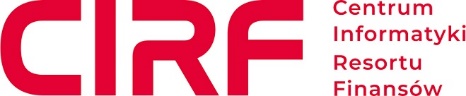 Sprawa: Kontakt:Wzmocnienie stropu pod serwerownie w budynku Ministerstwa Finansów w Warszawie Paweł Michalewski tel. 532 464 550